پیوست شمارهی 2: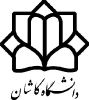 فرم درخواست برگزاری بازدیدهای درسی دانشجویانلیست دانشجویان شرکتکننده باید ضمیمهی این فرم درخواست باشد.مدیر اردو (عضو هیأت علمی درخواستکننده):				نام درس:			گروه آموزشی:انگیزه و دلایل توجیهی:ریز برنامهی علمی:آیا با مرکز مورد بازدید هماهنگیهای لازم، صورت گرفته است؟ لطفاً توضیح دهید.ضوابط و شرایط ثبتنام دانشجویان:تعداد دانشجویان: نوع وسیلهی نقلیه:تبصره: ما بهالتفاوت قیمت بین اتوبوس معمولی و ولوو باید توسط دانشجو پرداخت شود.نام و امضای مسئول اجرایی اردو:                                  8- نام و امضای استاد درس (مدیر اردو):امضای مدیر گروه آموزشی:                                       10- امضای مسئول آموزش دانشکده:    11 - نظر مدیر فرهنگی: محتوای اردوی فوق به لحاظ مطابقت با آئیننامهی اردوها، مورد بررسی قرار گرفت و تأیید میشود. 	امضاء12- امضای رئیس دانشکده:مقصدتاریخ حرکتمدت اقامتتاریخ برگشتبرادرانخواهرانجمعاتوبوس معمولی اتوبوس ولوو 